Анотація навчального курсуМета курсу (набуті компетентності)Мета викладання дисципліни полягає у оволодінні  знаннями та уміннями щодо організації та ведення зв’язків з громадськістю підприємств галузі туризму, необхідності, принципів і методів ведення даної роботи, характеру її здійснення, для розробки необхідного інструментарію і форм подання її результатів. Вивчення даного навчального курсу призначене для формування, удосконалення та розвитку у здобувача вищої освіти наступних компетентностей:ЗК04. Навички використання інформаційних і комунікаційних технологійЗК05. Здатність працювати в командіЗК09. Здатність до абстрактного мислення, аналізу та синтезуСК01. Розуміння предметної області і специфіки професійної діяльності.СК02. Здатність організовувати сервісно-виробничий процес з урахуванням вимог і потреб споживачів та забезпечувати його ефективністьСК04. Здатність формувати та реалізовувати ефективні зовнішні та внутрішні комунікації на підприємствах сфери гостинності, навички взаємодіїСК12. Здатність ініціювати концепцію розвитку бізнесу, формулювати бізнес-ідею розвитку суб’єктів готельного та ресторанного бізнесуЩо забезпечується досягненням наступних програмних результатів навчання:ПР03. Вільно спілкуватися з професійних питань державною та іноземною мовами усно і письмово.ПР08. Застосовувати навички продуктивного спілкування зі споживачами готельних та ресторанних послуг.ПР11. Застосовувати сучасні інформаційні технології для організації роботи закладів готельного та ресторанного господарства.ПР 16. Виконувати самостійно завдання, розв’язувати задачі і проблеми, застосовувати їх в різних професійних ситуаціях та відповідати за результати своєї діяльності.Структура курсуРекомендована літератураОсновна 1. Барна Н.В. Іміджеологія: Навч. посіб. Для дистанційного навчання / За наук. ред. В. М. Бебика. К. : Університет «Україна», 2017. 217 с.2. Бебик В. Інформаційно-комунікаційний менеджмент у глобальному суспільстві: психологія, технології, техніка паблік рилейшнз. В. Бебик. К.: МАУП, 2016. 440 с.3. Владимирська Г.О. Реклама : навч. посіб. Г.О. Владимирська, П.О. Владимирський. К. : КОНДОР, 2017. 334 с.4. Вылегжанин Д. А. Теория и практика паблик рилейшнз. М.: Флинта, 2016. 405 с.5. Стратегія і тактика комунікацій із громадськістю / За ред. В. Королька. К., 2017. 216 с.6. Куліш А.П. Практика PR «по-українському». К.:АДЕФ Україна, 2018. 335 с.8. Почепцов Г.Г. Имиджеология : теория и практика. К.: СП АДЕФ-Украиа, 2016. 390 с.9. Правик Ю.М. Маркетинг туризму : підручник Ю.М. Правик. К. : Знання, 2015. 303 с.Допоміжна10. Связи с общественностью как социальная инженерия / Под ред. В. Ачкасовой, Л. Володиной. СПб.: Речь, 2017. 336 с. 12. Борисов Б.Л. Технология рекламы и PR. М.: ФАИР- ПРЕСС, 2016. 624 с.13. Бочаров М. История паблик рилейшнз. Нравы, бизнес. Наука. М. Бочаров. М.: РИП-Холдинг, 2017. 354 с.14. Гаркавенко С.С. Маркетинг. Підручник/ С.С. Гаркавенко. – 6-те вид. К. : Лібра, 2018. 720 с.15. Земляков І.С. Основи маркетингу: Навчальний посібник І.С. Земляков, І.Б. Рижий, В.І. Савич. К. : Центр навчальної літератури, 2015. 352 с.Оцінювання курсуЗа повністю виконані завдання студент може отримати визначену кількість балів:Шкала оцінювання студентівПолітика курсуСилабус курсу: Силабус курсу: 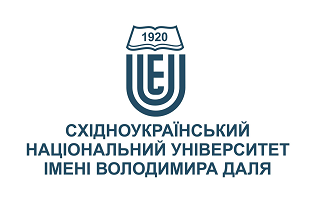 PR-ТЕХНОЛОГІЇPR-ТЕХНОЛОГІЇСтупінь вищої освіти:Бакалавр Бакалавр Спеціальність: 241 "Готельно-ресторанна справа"241 "Готельно-ресторанна справа"Рік підготовки:44Семестр викладання:осіннійосіннійКількість кредитів ЄКТС:5.05.0Мова(-и) викладання:українськаукраїнськаВид семестрового контролюзалікзалікАвтор курсу та лектор:Автор курсу та лектор:Автор курсу та лектор:Автор курсу та лектор:Автор курсу та лектор:Денищенко Людмила ВікторівнаДенищенко Людмила ВікторівнаДенищенко Людмила ВікторівнаДенищенко Людмила ВікторівнаДенищенко Людмила ВікторівнаДенищенко Людмила ВікторівнаДенищенко Людмила ВікторівнаДенищенко Людмила Вікторівнавчений ступінь, вчене звання, прізвище, ім’я та по-батьковівчений ступінь, вчене звання, прізвище, ім’я та по-батьковівчений ступінь, вчене звання, прізвище, ім’я та по-батьковівчений ступінь, вчене звання, прізвище, ім’я та по-батьковівчений ступінь, вчене звання, прізвище, ім’я та по-батьковівчений ступінь, вчене звання, прізвище, ім’я та по-батьковівчений ступінь, вчене звання, прізвище, ім’я та по-батьковівчений ступінь, вчене звання, прізвище, ім’я та по-батьковіСтарший викладач кафедри міжнародної економіки та туризму Старший викладач кафедри міжнародної економіки та туризму Старший викладач кафедри міжнародної економіки та туризму Старший викладач кафедри міжнародної економіки та туризму Старший викладач кафедри міжнародної економіки та туризму Старший викладач кафедри міжнародної економіки та туризму Старший викладач кафедри міжнародної економіки та туризму Старший викладач кафедри міжнародної економіки та туризму посадапосадапосадапосадапосадапосадапосадапосадаdenyshchenko@snu.edu.ua+38-050-855-6364Viber за номером телефону Viber за номером телефону 216аНК викладацька кафедри МЕіТ електронна адресателефонмесенджермесенджерконсультаціїЦілі вивчення курсу:Метою лекційних занять за дисципліною є  засвоєння студентами видів PR, особливостей PR-технологій, механізмів їх створення та впливу у сфері гостинності, розкриття загальних та специфічних особливостей, призначення даної дисципліни, її структури, окремих методів наукового пізнання комунікативних технологій; надання цілісної уяви про предмет; деталізація і поелементне вивчення й засвоєння відповідних дисципліні понять та тем, формування у студентів системи знань на основі усвідомлення загальних закономірностей, загальних принципів, що дозволяє із великої кількості одержаних знань виділяти тільки ті, на які падає основне змістовне і логічне навантаження та які є опорою для встановлення зв’язків між основними поняттями теми, курсу, предмету. Метою самостійної роботи за дисципліною є засвоєння студентом навчального матеріалу в час, вільний від обов'язкових навчальних занять, без участі викладача; переорієнтація із лекційно-інформативно на індивідуально-диференційовану, особистісно-орієнтовану форму та на організацію самоосвіти студента; поглиблення, узагальнення та закріплення знань, які студенти отримують у процесі навчання, а також застосування цих знань на практиці.Результати навчання:Знання: Здатність до демонстрації систематичних знань сучасних методів проведення досліджень в галузі публічного управління, процесів та форм публічного управління; Здатність до демонстрації поглиблених знань у відповідній області наукових досліджень; Здатність до демонстрації розуміння впливу рішень у суспільному, політичному і соціальному контексті; Здатність застосовувати системний підхід, інтегруючи знання з інших дисциплін, у тому числі загальних, та враховуючи природничі аспекти під час розв’язання теоретичних та прикладних задач обраної області наукових досліджень.Вміння: Здійснювати пошук, засвоювати і аналізувати і критично оцінювати інформацію з різних джерел, у тому рахунку офіційних, наукових та спеціальних; Застосовувати знання і розуміння для розв’язування задач синтезу та аналізу елементів та систем, характерних обраній області наукових досліджень; Досліджувати і моделювати явища та процеси в складних динамічних системах; Поєднувати теорію і практику, а також приймати рішення та виробляти стратегію розв’язання науково-прикладних задач з урахуванням загальнолюдських цінностей, суспільних та державних інтересів;Аргументувати вибір методів розв’язування науково-прикладної задачі, критично оцінювати отримані результати та захищати прийняті рішення.Передумови до початку вивчення:вивчення дисципліни базується на вивченні таких дисциплін як «Українська мова за професійним спрямуванням», «Психологія ділового спілкування», «Організація туристичних подорожей», «Менеджмент готельно-ресторанного господарства».№ТемаГодини (Л/ПЗ)Стислий змістІнструменти і завдання1Сутність, зміст та історія розвитку PR. Вимоги до створення інформаційного продукту PR. Основні засоби і заходи PR у сфері туризму2/2Паблік рілейшнз як інформаційне явище. Об’єкт, предмет і мета PR. Підходи до трактування поняття Public relations. Напрями регулювання відносин з громадськістю. Принципи, за якими повинні будуватися зв'язки з громадськістю. Методи PR. Напрями діяльності по зв'язках з громадськістю у сфері гостинності. Структура та особливості інформаційного продукту та методи його створення. Методи вимірювання ефективності PR-програм та PR-діяльності. Етапи оцінювання ефективності PR-програми. Правила оцінювання ефективності PR-програмиПрезентації в PowerPoint.Практичні вправи.Тести.Індивідуальні завдання2Організація та технологічні особливості PR-кампанійПоняття «PR-кампанія». Взаємозв’язок між поняттями «PR-кампанія», «PR-операція», «PR-діяльність». Структура PR-кампанії. Основні характеристики PR-кампаній. Схема проведення PR-кампанії.PR-кампанії у залежності від масштабу і за тривалістю. Види PR-кампаній за характером технологічної PR-задачі.Рівні сприйняття PR-кампанії потенційними цільовими групами і широкою громадськістю. Чинники, що впливають на розробку тактики PR-звернень. Етапи ухвалення рішення щодо тактики засобів розповсюдження PR-повідомлень. Універсальні правила написання PR-зверненняПрезентації в PowerPoint.Практичні вправи.Тести.Індивідуальні завданняІнструменти і завданняКількість балівКількість балівІнструменти і завданняДенна формаЗаочна формаПрисутність на заняттях та засвоєння лекційного матеріалу за темами 6020Присутність на заняттях (у період настановної сесії) та своєчасне виконання самостійних практичних завдань у межах тем-30Індивідуальна робота 2030Іспит2020Разом100100Сума балів за всі види навчальної діяльностіОцінка ECTSОцінка за національною шкалоюОцінка за національною шкалоюСума балів за всі види навчальної діяльностіОцінка ECTSдля екзамену, курсового проекту (роботи), практикидля заліку90 – 100Авідміннозараховано82-89Вдобрезараховано74-81Сдобрезараховано64-73Dзадовільнозараховано60-63Езадовільнозараховано35-59FXнезадовільно з можливістю повторного складанняне зараховано з можливістю повторного складання0-34Fнезадовільно з обов’язковим повторним вивченням дисциплінине зараховано з обов’язковим повторним вивченням дисципліниПлагіат та академічна доброчесність:Дотримання академічної доброчесності за курсом ґрунтується на внутрішньо-університетській системі запобігання та виявлення академічного плагіату. До основних вимог за курсом віднесено - посилання на джерела інформації у разі використання ідей, розробок, тверджень, відомостей; надання достовірної інформації про результати власної навчальної (наукової, творчої) діяльності, використані методики досліджень і джерела інформації.Перевірка текстів на унікальність здійснюється однаковими для всіх здобувачів засобами: – за допомогою програмного забезпечення Unicheck і засобів системи MOODLE; за Internet-джерелами – за допомогою програми Antiplagiarism.net. Завдання і заняття:Очікується, що всі здобувачі вищої освіти відвідають усі лекції і практичні заняття курсу. Здобувачі мають інформувати викладача про неможливість відвідати заняття. У будь-якому випадку здобувачі зобов’язані дотримуватися термінів виконання усіх видів робіт, передбачених курсом. Якщо здобувач вищої освіти відсутній з поважної причини, він/вона презентує виконані завдання під час консультації викладача. Здобувач вищої освіти має право на оскарження результатів оцінювання.Поведінка в аудиторії:Курс передбачає індивідуальну та групову роботу. Середовище в аудиторії є дружнім, творчим, відкритим до конструктивної критики.На аудиторні заняття слухачі мають з’являтися  вчасно відповідно до діючого розкладу занять, яке міститься на сайті університету. Під час занять усі його учасники мають дотримуватися вимог техніки безпеки. 